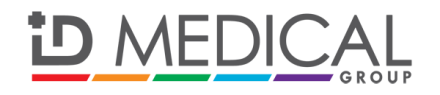 PRESS RELEASEFor immediate release: 11 December 2013ID Medical appointed to the Health and Social Care Northern Ireland Agency Workers Framework Agreement for the provision of locum doctorsThrough a formal tender process, ID Medical, a market leading medical recruitment specialist, has been awarded a place on the Health and Social Care in Northern Ireland (HSCNI) Framework Agreement entitled ‘Agency Workers – Medical and Dental’ for the supply of locum doctors.The evaluation of tenders was conducted against the pre-determined and pre-published selection and award criteria, resulting in ID Medical’s place in both Lot 1 and Lot 2 for the provision of Consultants and Non Consultants Hospital Doctors. The contract commences immediately for a period of two years, with an optional extension for up to 24 months. A total of 25 suppliers are intended to be appointed to Lot 1 and Lot 2 of the framework. The Procurement and Logistics Service (PaLS) is the sole provider of professional supplies services to all public Health and Social Care organisations in Northern Ireland, including Belfast Health and Social Care Trust, Southern Health and Social Care Trust, Northern Health and Social Care Trust, South Eastern Health and Social Care Trust, Western Health and Social Care Trust and NI Ambulance Service Health and Social Care Trust, to which ID Medical will now be responsible for supplying high calibre locum doctors.Deenu Patel, managing director of ID Medical said, “We are delighted to have been awarded a place on the Agency Workers Framework by the Procurement and Logistics Service (PaLS).“Our innovative approach to temporary staffing management and the control of recruitment spend has once again been acknowledged and we look forward to supporting NHS Trusts and private organisations across Northern Ireland with their temporary staffing needs.”ENDSAbout ID MedicalID Medical (HQ in Milton Keynes with a dedicated office in central London) was established in 2002 and has since maintained its enviable position as market leader in the provision of high calibre medical staffing to both the NHS and private sector. As the UK’s leading provider of locum doctors, nurses, AHP/HSS and clerical staff, ID Medical holds preferred supplier contracts with over 80% of hospitals nationwide and supplies over 2 million hours to the NHS per annum.Founded on its core principles of quality of service, dedication, innovation and commitment, the ID Medical Group Limited provides a complete medical staffing solution to its valued partners, forming part of the NHS procurement.2013 has been a year filled with recognition of ID Medical’s first-rate capacity to provide a premier level service to its valued candidates and clients, with the company firmly positioned within the annual Recruiter FAST 50 league, Sunday Times 100 Best Companies to Work for 2013, Investec Hot 100, Recruitment International Top 250 and awarded Recruitment International’s Best Recruitment Company to Work For 2013.   This demonstrates ID Medical’s commitment to the industry whilst validating its credibility as market leader.For further information on ID Medical please contact:Caryn Cooperhead of marketing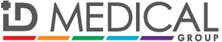 ID MEDICAL - ID House - 1 Mill Square - Wolverton Mill South - Milton Keynes - MK12 5ZD
t: +44 (0) 1908 555 498   f: +44 (0)1908 552 825w: id-medical.com       e: caryn.cooper@id-medical.com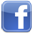 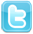 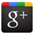 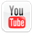 